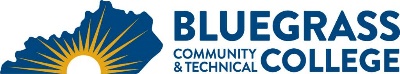 Program Coordinator: Laura Lynch	E-mail: laura.lynch@kctcs.edu		Phone: 859-246-6583Program Website: https://bluegrass.kctcs.edu/education-training/program-finder/construction-technology.aspx Student Name:		Student ID: Students must meet college readiness benchmarks as identified by the Council on Postsecondary Education or remedy the identified skill deficiencies. Graduation Requirements:Advisor Name	__________________________________	Advisor Contact	________________________________First SemesterCredit HoursTermGradePrerequisitesNotesCAR 126 Intro to Construction 3CAR 127 Intro to Construction – Lab1Coreq:  CAR 126Electives5Total Semester Credit Hours9Total Certificate Credit Hours925% or more of Total Certificate Credit Hours must be earned at BCTCGrade of C or higher in each course required for the certificateAdditional InformationCore courses are on a 4-semester rotation.  Students should take each CAR course when offered.